MUSIC SPECIALIST TEACHER 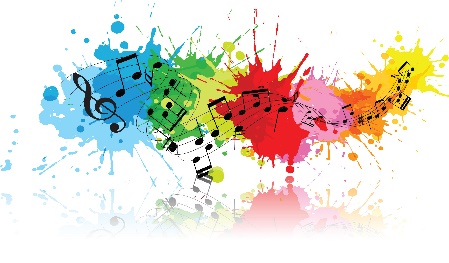 0.6 Permanent (Days to be agreed with successful applicant)Start date: 01.09.22 or as soon as possible in the new academic yearQTS M1-UPS2 or unqualified teacher scale 1- 4 The power of music Music is all around us. It is the soundtrack to our lives. Music connects us through people and places in our ever-changing world. It is creative, collaborative, celebratory and challenging. In our schools, music can bring communities together through the shared endeavour of whole-school singing, ensemble playing, experimenting with the creative process and, through the love of listening to friends and fellow pupils, performing. The sheer joy of music making can feed the soul of a school community, enriching each student while strengthening the shared bonds of support and trust which make a great school. (National Curriculum 2021)At St. Andrew’s we pride ourselves on our outstanding music provision, which we believe to be a golden thread of joy running through all that we do. In addition to excellent class teaching, our children are offered a rich tapestry of Musical experiences throughout the school year, from concerts and performances to Music Week and our very own Eurovision Song Contest! Our Carol concerts, performances in school church services and musical productions are of an outstanding level. An enthusiastic team of peripatetic teachers offer a variety of instrumental lessons (woodwind, brass, guitar, drums, keyboard and strings), with more than 100 lessons being taught each week and, as the children make progress, our school orchestra ‘The Big Noise’, provides the perfect platform to perform as an ensemble.Our children love music and this passion is shared by our staff, many of whom are also members of the school orchestra and staff choir. We place a very high emphasis on music in our school which makes us rather unique!With our Music specialist teacher moving on to pastures new, we are looking to appoint a talented, enthusiastic and innovative Music teacher to join our vibrant school and deliver the Primary National Curriculum for Music to children in Years 1 to 6. With a passion for teaching Music to children and inspiring young musicians, the role would suit someone with experience in a similar role, although this is not essential.As Music teacher, you will work directly with Head and Senior Leadership Team to develop and shape the Music provision in our school. The post holder will be a successful primary teacher and music specialist or a highly experienced musician with peripatetic music teaching experience with the ability to inspire all our pupils (especially those who would not otherwise have the opportunity), lead peripatetic staff and deliver a varied programme of musical events throughout the year. If you have aspirations to do your QTS we would support this. The successful candidate will:Be passionate about teaching Music and have excellent piano playing skills to accompany assemblies and musiciansHave a proven track record of excellent teaching that has an impact on pupil progressHave a subject-specialism in Music and be thoroughly competent in teaching music in all primary key stagesBe highly motivated and creativeBe inspirational, very well organised with a positive ‘can do’ attitudeView teaching as a vocation and love their work Be a team player, with good interpersonal skillsBe sympathetic and supportive of the Christian ethosBe an excellent role model to children, colleagues and parents Have high expectations of behaviour and achievement for all children and fundamentally believe that all children will be able to succeed in musicIn return we will give youThe opportunity to shine and share your strengths with othersFreedom to innovateTruly remarkable, highly motivated childrenA fun, friendly, supportive staff team and school communityStaff who fully engage with music and extra-curricular music activities Inspiring outdoor learning spacesThe latest technology in classroomsOn-going professional developmentExcellent Teaching Assistants Excellent SEND support across the schoolAn engaged, active community in the centre of a diverse, inclusive and vibrant cityWe warmly welcome visits to the school. If you would like to make an appointment or have an informal discussion about the role with Sophie Thomas (Headteacher), please contact the school office.Email: recruitment@st-andrews.brighton-hove.sch.ukTelephone number: 01273 770082CLOSING DATE: Thursday 30th June at 12 noon INTERVIEW DATE: Wednesday 6th July 2022